«День Защитника Отечества»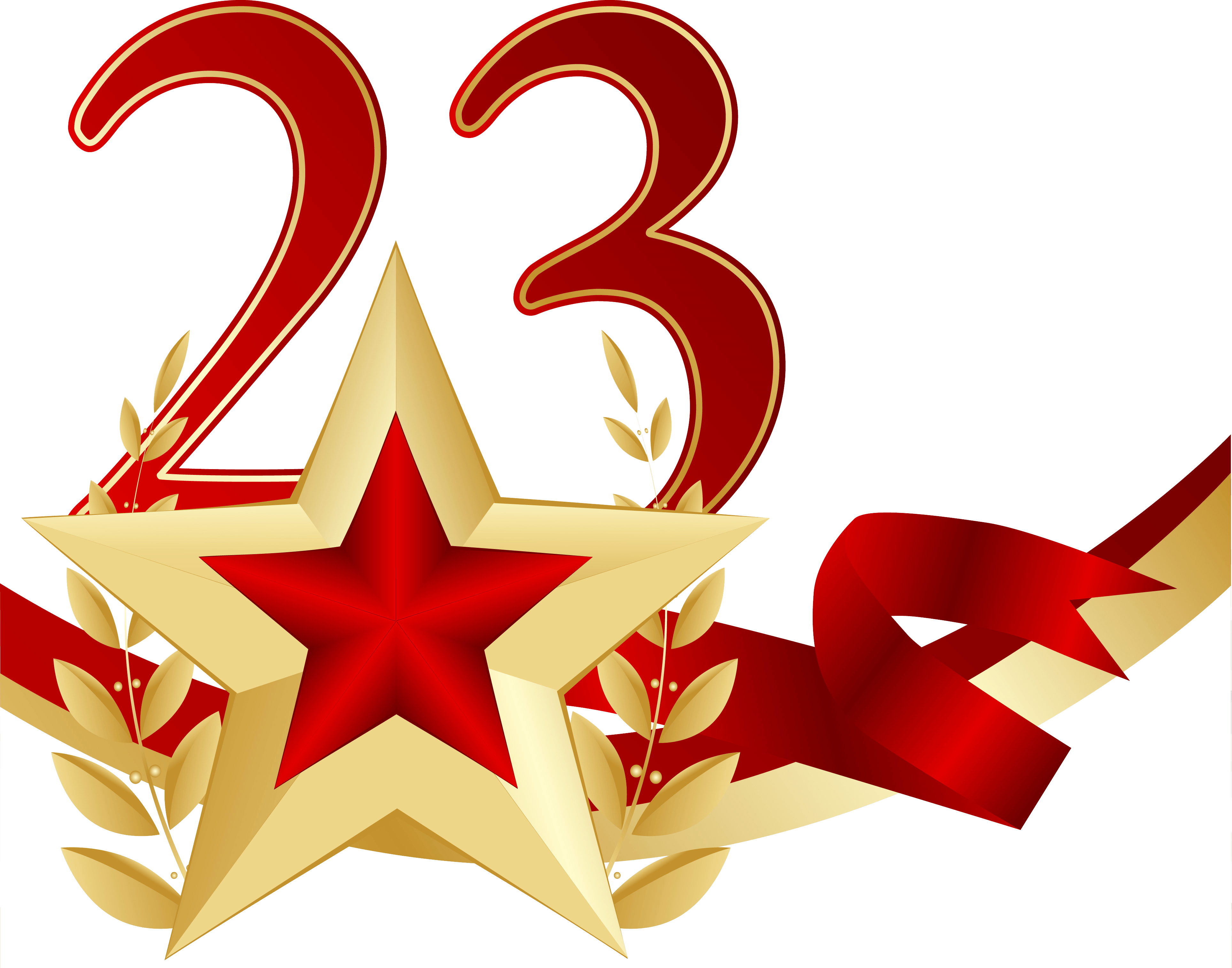 Патриотическое воспитание подрастающего поколения – одна из самых актуальных задач нашего времени.«Патриотическое воспитание граждан Российской Федерации направлено на формирование и развитие личности, обладающей качествами гражданина, патриота и способной успешно выполнять гражданские обязанности в мирное и военное время.Система патриотического воспитания предусматривает формирование и развитие социально - значимых ценностей, гражданственности, и патриотизма в процессе воспитания и обучения в образовательных учреждениях всех типов и видов».Воспитание патриотических чувств у детей дошкольного возраста – одна из задач нравственного воспитания, включающая в себя воспитание любви к близким людям, к детскому саду, родному городу и родной стране.Это результат длительного, систематического и целенаправленного воздействия на ребенка. Знакомство дошкольника с родным городом и родной страной - процесс длительный и сложный. Он не может проходить от случая к случаю.Чувство патриотизма включает в себя следующие параметры:-чувство привязанности к местам, где человек родился и вырос;-уважительное отношение к языку своего народа;-заботу об интересах родины;-гордость за социальные и культурные достижения своей страны;-уважительное отношение к историческому прошлому своего народа, его обычаям и традициям;-стремление посвятить свой труд на благо могущества и расцвета родины.Формирование любого нравственного качества процесс длительный и достаточно трудоемкий. Любое нравственное качество приобретает устойчивость при сформированном мировоззрении. В дошкольной педагогике целесообразно начать работу по формированию патриотизма через воспитание чувств любви ребенка к своей семье, к своему месту рождения – это и есть закладка основного базиса.Молодые родители часто задаются вопросом:«С какого возраста начинать воспитывать ребенка?».В качестве ответа можно привести притчу.Мать годовалого сына пришла к мудрецу и спросила его о том, когда ей нужно начать воспитывать малыша, на что в ответ услышала, что опоздала на 1 год и девять месяцев. Воспитывать детей нужно еще в утробе (приучая к правильному питанию, избегая стрессов и отказавшись от вредных привычек), а с рождения – уделять им максимум внимания и не забывать о правилах воспитания детей из нашей многовековой истории. Воспитанию мальчиков всегда и везде уделялось особое внимание. Мальчик – будущий мужчина – защитник и кормилец, охотник и воин. Именно эти обязанности и соответствующие качества всегда были ценны, востребованы и сознательно культивировались мудрыми предками при воспитании мальчиков. Песня про папу Н. Рыбкиной1. Я сейчас про папу песенку спою,
Потому что папу очень я люблю.
Мне порой обидно, что за много лет
Песни есть про все на свете,
А про папу нет.2. Летом папа учит плавать и нырять,
А зимой на лыжах с горочки съезжать.
С папой интересно, он такой смешной,
С папой мне никто не страшен,
Даже зверь лесной.3. Но о папе долго я не буду петь,
Лучше приходите на него смотреть.
Пусть другие папы будут все, как мой,
Но мой папа самый лучший,
Самый дорогой!Как воспитать будущего защитника?Читая вместе книжки или просматривая мультфильм, акцентируйте внимание малыша на положительных поступках персонажей. Пусть малыш представит себя на их месте. В более взрослом возрасте обсуждайте с ребёнком его взаимоотношения со сверстниками.Мы предлагаем Вам дома почитать детям рассказы, стихи, песни по теме, в том числе А. Барто «Кораблик», «Самолет», Э. Мошковская «Не буду бояться!», Д. Хармс «Кораблик»Поощряйте любое проявление самостоятельности, не объясняйте ребёнку поведение всех остальных как единственно правильное.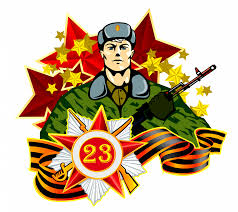 